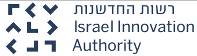 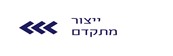 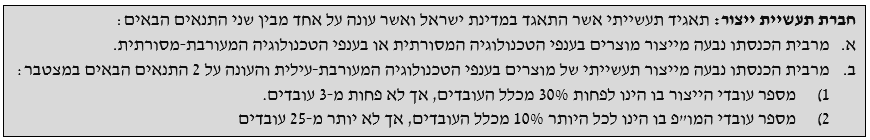 פרטי התאגידפרטי הבקשההתכנית אנשי מפתח בתכנית תקציב התכנית (₪)תכנית טכנולוגית, עסקית ושיווקיתהמוצר/הטכנולוגיה תכנית הפיתוחהשוקתכנית הייצור והשיווקסיכום: סיכונים והזדמנויותהצהרת מקום ייצור ושיעור הערך המוסף (ללא מילוי סעיף זה, הבקשה תוחזר ללא בדיקה).נדרשת הצהרת התאגיד בדבר המקומות שבהם יתבצע ייצור המוצר בארץ ובעולם, פעולות הייצור המתוכננות במקומות אלו ושיעור הערך המוסף המתוכנן. חשוב שניתן יהיה להבין בברור מתוך הצהרה זו מהו היקף הייצור המתוכנן בארץ מסך ההיקף הייצור הכולל.[1] סכום עלויות ייצור המבוצע במדינה מסוימת, בניכוי עלויות שיובאו לאותה מדינה, ביחס למחיר המוצר בשער המפעל. (להבהרה: מחיר בשער המפעל בניכוי תשומות מיובאות, לחלק למחיר בשער המפעל יתנו את הערך המוסף).הסיבות לייצור בחו"ל (יש לנמק מדוע פעילויות ייצור מסוימות מתוכננות לביצוע מחוץ לישראל)הצהרות לגבי מימון התכנית על ידי גורם חיצוניהצהרות לגבי התאגיד ובעלי מניותיוהצהרה לגביי ייעוץ וליווי במילוי והגשת הבקשהבעת כתיבת בקשה זו התאגיד נעזר ביועץ חיצוני כן/ לא. במידה והתשובה היא כן- יש לפרט:הצהרה הריני מצהיר בזה כי המידע המופיע בבקשה זו הינו למיטב ידיעתי המידע הנכון, המעודכן ביותר והמלא המצוי בידי התאגיד ובידיעתי האישית וכי אני מתחייב להודיע לרשות החדשנות על כל מידע חדש שיהיה קיים בידי התאגיד ובידיעתי האישית ואשר יהיו בו כדי להשפיע על המוצר המפותח ויכולת התאגיד מכל היבט שהוא. למיטב ידיעתי, ונכון עד תאריך הגשת הבקשה, אין התאגיד נתבע ע"י צד שלישי בנושאי קניין רוחני, סכסוך עסקי או כל תביעה שהיא ואין בדו"חותיו הכספיים בשנתיים האחרונות כל הערה משמעותית של רואי החשבון של התאגיד ביחס למצבו הכספי. במידה והאמור אינו נכון - יש לפרט להלןתאריך הגשת הבקשה:שם התאגיד:מס' תאגיד ברשם החברות/שותפויות:תקופת המו"פ לבקשה זו (12 חודש לכל היותר)תקופת המו"פ לבקשה זו (12 חודש לכל היותר)תקופת המו"פ לבקשה זו (12 חודש לכל היותר)תקופת המו"פ לבקשה זו (12 חודש לכל היותר)משך הפיתוח (התכנית כולה)מועד סיום (MM-YY) מועד תחילה (MM-YY) שנה    מתוך    שנים הוגש במסגרת קול קורא: נושא התוכנית (תיאור מקוצר עד 60 תווים):תיאור התוכנית (3 שורות לכל היותר):E-mailסלולאריטלפוןשם פרטי ומשפחהתפקידמנהל התכניתסה"כ תקציבה הרב שנתי המתוכנן של התכנית (תקציב שנה זו + תקציב השנים הבאות)תקציב מתוכנן לשנותיה הבאות של התכנית תקציב מבוקש לשנה זו (עפ"י גיליון התקציב)האם עומדים לרשות התאגיד מקורות כספיים להעמדת המימון המשלים? נא לפרט.תקציר מנהלים - תיאור התכנית (לכל היותר 15 שורות) התיאור יכלול את הפרטים הבאים: המוצר או התהליך המפותח, החדשנות, עיקרי תכולת המו"פ, ההישגים הצפויים בתום תקופת המו"פ הנוכחית.תקציר מנהלים - השוק וההזדמנות העסקית (לכל היותר 15 שורות) התיאור יכלול את הפרטים הבאים: השוק הרלוונטי ומגמותיו, הפוטנציאל העסקי בתוכנית, מוצרים או תהליכים מתחרים, אופן מסחור תוצרי התכנית.המוצר או התהליך המפותח: רקע טכנולוגי, תיאור או מפרט טכני של המוצר או התהליך המיועדים לפיתוח, מבנה המוצר או פרטי התהליך ועקרונות הפעולה שלו. נא לצרף תרשימים לצורך הבהרה.המצב הקיים: כיצד הדברים נעשים היום? מהן הטכנולוגיות המובילות? מהם החסרונות במוצרים או בתהליכים המקובלים היום איתם התכנית מנסה להתמודד?ייחוד וחדשנות: מה הייחוד והחדשנות במוצר או בתהליך המוצעים לפיתוח ביחס לקיים בתאגיד עצמו, ביחס לישראל וביחס לעולם? הזכויות במוצר/בתהליך: האם המוצר או התהליך יוגן ע"י פטנט או מדגם רשום? האם זכויות הקניין הרוחני של המוצר או התהליך המפותח יהיו בבעלותו הבלעדית של התאגיד? האם נבדקה אי הפרת זכויות קניין של אחרים? נא לפרט.היתכנות: האם קיימת הוכחת היתכנות תיאורטית או מעשית לפתרון הבעיות הטכנולוגיות הכרוכות בפיתוח המוצר או התהליך? אם כן, נא לפרט.יכולות: תאר את יכולות התאגיד וצוות הפיתוח הרלבנטיות לתוכנית פיתוח זו. מהם הפערים בין היכולות הקיימות לבין היכולות הנדרשות לביצוע התוכנית? כיצד בכוונת התאגיד להתמודד עם פערים אלו?תכנית העבודה: פרט את המשימות המרכיבות את תכנית העבודה לפיתוח המוצר/התהליך במהלך השנה הנוכחית. על המשימות לתאר את הפעילויות המתוכננות בהתייחס לתוצרים מוגדרים ומדידים של התוכנית.תכנית העבודה: פרט את המשימות המרכיבות את תכנית העבודה לפיתוח המוצר/התהליך במהלך השנה הנוכחית. על המשימות לתאר את הפעילויות המתוכננות בהתייחס לתוצרים מוגדרים ומדידים של התוכנית.תכנית העבודה: פרט את המשימות המרכיבות את תכנית העבודה לפיתוח המוצר/התהליך במהלך השנה הנוכחית. על המשימות לתאר את הפעילויות המתוכננות בהתייחס לתוצרים מוגדרים ומדידים של התוכנית.#נושאי פיתוח פעילות/משימה/תוצרים משך המשימה (בחודשים)12345678אבני דרך (השנה): פרט אבני דרך (אשר השגתן ניתנת למדידה) ומועדי השגתן בשנתה זו של התכנית.אבני דרך (השנה): פרט אבני דרך (אשר השגתן ניתנת למדידה) ומועדי השגתן בשנתה זו של התכנית.תיאור ההישג באבן הדרךמתוכנן לחודש/שנהאבני דרך (שנים הבאות): אם התוכנית היא רב שנתית, פרט אבני דרך עיקריות ומועדי השגתן מעבר לשנה הנוכחית.אבני דרך (שנים הבאות): אם התוכנית היא רב שנתית, פרט אבני דרך עיקריות ומועדי השגתן מעבר לשנה הנוכחית.תיאור אבן הדרךמתוכנן לחודש/שנהתיאור: ציין את שוקי היעד הפוטנציאליים הרלוונטיים למוצר או לתוצרי התהליך בחו"ל ובארץ, הערך את היקפם של שווקים אלו ואת מגמותיהם. תחרות: ציין מוצרים או תהליכים המתחרים ישירות באלה המפותחים במסגרת תכנית זו והערך את יתרונותיהם וחסרונותיהם. צרף קישור לדפי המוצרים המתחרים באינטרנט (אם ידוע).לקוחות: ציין את הלקוחות (הקיימים והפוטנציאליים) של המוצרים או תוצרי התהליך המפותחים במסגרת התכנית.חסמים: פרט את החסמים לשיווק תוצרי התכנית (כגון: רישוי, תקנים, מגבלות חוקיות). כיצד התאגיד מתכנן להתמודד איתם?עלויות: הערך את עלות ייצור המוצר או תוצרי התהליך ואת המחיר החזוי ללקוח, פרט בהתאם לטבלה (ב- $)עלויות: הערך את עלות ייצור המוצר או תוצרי התהליך ואת המחיר החזוי ללקוח, פרט בהתאם לטבלה (ב- $)עלויות: הערך את עלות ייצור המוצר או תוצרי התהליך ואת המחיר החזוי ללקוח, פרט בהתאם לטבלה (ב- $)עלויות: הערך את עלות ייצור המוצר או תוצרי התהליך ואת המחיר החזוי ללקוח, פרט בהתאם לטבלה (ב- $)המוצרמחיר ללקוח סופימחיר בשער המפעלסה"כ עלות ייצורהיערכות לייצור: תאר את אופן ההיערכות לייצור תוצרי התכנית, לרבות תחזית כמויות על פי שנים, מקומות הייצור, האמצעים הפיזיים והמשאבים הפיננסיים הנדרשים.היערכות לשיווק: פרט תכנית הערכות לשיווק תוצרי התכנית כולל: ערוצי השיווק, תקציב שיווק מוערך, משאבי השיווק בתאגיד.תחזית מכירות: הצג תחזית מכירות לפי מוצרים, שנים ושוקי יעד.תחזית מכירות: הצג תחזית מכירות לפי מוצרים, שנים ושוקי יעד.תחזית מכירות: הצג תחזית מכירות לפי מוצרים, שנים ושוקי יעד.תחזית מכירות: הצג תחזית מכירות לפי מוצרים, שנים ושוקי יעד.תחזית מכירות: הצג תחזית מכירות לפי מוצרים, שנים ושוקי יעד.תחזית מכירות: הצג תחזית מכירות לפי מוצרים, שנים ושוקי יעד.תחזית מכירות: הצג תחזית מכירות לפי מוצרים, שנים ושוקי יעד.תחזית מכירות: הצג תחזית מכירות לפי מוצרים, שנים ושוקי יעד.תחזית מכירות: הצג תחזית מכירות לפי מוצרים, שנים ושוקי יעד.תחזית מכירות: הצג תחזית מכירות לפי מוצרים, שנים ושוקי יעד.תחזית מכירות: הצג תחזית מכירות לפי מוצרים, שנים ושוקי יעד.תחזית מכירות: הצג תחזית מכירות לפי מוצרים, שנים ושוקי יעד.המוצרשוק יעד גיאוגרפישנה א' *שנה א' *שנה ב'שנה ג'שנה ג'שנה ג'שנה ד'שנה ד'שנה ה'סה"כהמוצרשוק יעד גיאוגרפיסה"כהמוצרשוק יעד גיאוגרפיהיקף מכירות (אלפי $)היקף מכירות (אלפי $)היקף מכירות (אלפי $)היקף מכירות (אלפי $)היקף מכירות (אלפי $)היקף מכירות (אלפי $)היקף מכירות (אלפי $)היקף מכירות (אלפי $)היקף מכירות (אלפי $)סה"כ* ציין שנה ראשונה למכירות (לדוגמא 2019)* ציין שנה ראשונה למכירות (לדוגמא 2019)* ציין שנה ראשונה למכירות (לדוגמא 2019)* ציין שנה ראשונה למכירות (לדוגמא 2019)* ציין שנה ראשונה למכירות (לדוגמא 2019)* ציין שנה ראשונה למכירות (לדוגמא 2019)* ציין שנה ראשונה למכירות (לדוגמא 2019)* ציין שנה ראשונה למכירות (לדוגמא 2019)* ציין שנה ראשונה למכירות (לדוגמא 2019)סה"כסה"כנתח את הסיכונים וההזדמנויות המאפיינים את התכנית הן בהיבט הטכנולוגי והן בהיבט העסקיסיכונים:הזדמנויות: ארץ (במידה ולא ידוע ציינו: טרם נקבע)ישראלישראלפעולת הייצורהיקף הייצור (ערך כספי בשער המפעל)הערך המוסף (באחוזים) [1]---------------------ציין באם: ציין באם: כן/לאכן/לאפרוט אם התשובה שליליתפרוט אם התשובה שליליתהפיתוח יבוצע  ע"י תושבי ישראלהפיתוח יבוצע  ע"י תושבי ישראלציין באם: כן/לאפרוט אם התשובה חיוביתהתכנית תתבצע על פי הזמנה של אחר, תמורת תשלום מלא או חלקי הניתן כנגד מתן זכויות בעלות, חלקית או מלאה, בידע או במוצר?התכנית או חלק ממנה ממומנת בידי אחר, שלא במסגרת הזמנה לפי הסעיף הקודם?עומד להתקבל ו/או התקבל, לשם ביצוע התכנית, סיוע מהממשלה או מרשות החדשנות (שלא לפי הוראות מסלול המשנה הרלוונטי)?ביחס לתכנית שת"פ בין לאומי - האם אחד מהצדדים לתכנית (החברה או מי מהשותפים הזרים) מעניק לצד האחר מימון בגין הוצאותיו בתכנית ?ציין באם: כן/לאפרוט אם התשובה שליליתהתאגיד אינו בעל חשבונות מוגבלים ואינו נמצא בתהליך כינוס נכסים, הקפאת הליכים, פירוק, פשיטת רגל, הסדר נושים, הסדר חובות או כל הליך דומה אחרהתאגיד וידא מול כל אחד מבעלי מניותיו כי הם אינם בעלי חשבונות מוגבלים ואינם נמצאים בתהליך כינוס נכסים, הקפאת הליכים, פירוק, פשיטת רגל, הסדר נושים, הסדר חובות או כל הליך דומה אחרשם היועץחברת ייעוץהסיבה לשימוש בייעוץ תאריךתפקיד שם מס' ת.ז.מנכ"ל (הכרחי)מנהל התכנית (הכרחי)